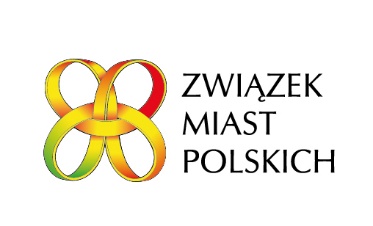 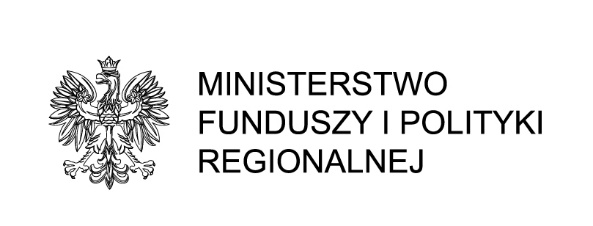 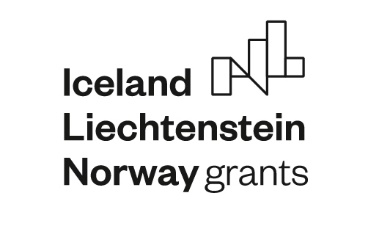 Wyniki badania zrealizowanego w okresie 10.02-13.02.2020HrubieszówOgólna populacja badanych (tj. uczniowie ostatnich roczników szkół ponadpodstawowych w roku szkolnym 2019/2020) wynosiła 426 osób.W raporcie prezentowane są rozkłady częstości odpowiedzi wszystkich respondentów biorących udział w badaniu: tj. 307 osób.    Uwaga, pod rozkładem częstości odpowiedzi na dane pytanie znajduje się informacja o liczbie respondentów, którzy odpowiedzieli na dane pytanie. System generuje wyniki rozkładu częstości dla wszystkich respondentów biorących udział w badaniu, zliczanych na podstawie logowania do badania. Wykluczenie społeczne (patologia, bezradność), wykorzystanie przygranicznego potencjału(handel, przestępczość), położenie3. Co zachęca Ciebie do mieszkania w Hrubieszowie, a co do jego opuszczenia? ________________________________________________________________________________ Proszę odnieść się do każdego wiersza wybierając w każdym wierszu jedną odpowiedź.Liczba / procent respondentów którzy odpowiedzieli na to pytanie: 299 / 97,39%4. Co wyróżnia Hrubieszów? Co jest jego cechą charakterystyczną? Z czym lub z kim Ci się kojarzy?Pozytywne/Wyróżnienie/skojarzenie/cecha charakterystyczna:Miasto: ciche, spokojne, bezpieczne, przyjazneHrubieszów jest najdalej na wschód wysuniętym miastem polskim, ze śladami wielokulturowości zarówno w spuściźnie materialnej, jak i mentalności mieszkańców (otwartość, przyjazność, cisza, spokój). Miasto leży 18 km od przejścia granicznego z Ukrainą w Zosinie. Przygraniczne położenie wpływa na rozwój handlu, usług, współpracę transgraniczną. Przez Hrubieszów wiedzie Linia Hutnicza Szerokotorowa prowadząca ze Śląska na Ukrainę. Hrubieszów ze względu na położenie geograficzne (położenie w ramionach rzeki Huczwy, dopływu Bugu) posiada warunki korzystne dla rozwoju turystyki i rekreacji (czyste środowisko naturalne, wody).     Oferta miastaZabytki: Centrum Hrubieszowa tworzy wiele cennych obiektów o charakterze sakralnym i świeckim, takich jak: prawosławna cerkiew Uspienska [ul. B. Prusa 3].  To najefektowniejszy zabytek miasta, jako że zdobi ją aż 13 kopuł, jedyna tego typu w Polsce i druga w Europie. Dwór Du Chateau [ul. 3 Maja 11] – jest najbardziej znanym spośród wielu różnych mniej lub bardziej okazałych hrubieszowskich pałacyków i dworków. Powstał w 1791 roku z fundacji starosty Franciszka Potockiego, dziś mieści muzeum imienia St. Staszica. Niezwykłym walorem Hrubieszowa są murowane podziemia, sutki. Atrakcje turystyczne: park linowy, lodowisko Ośrodki kultury i sportu: HDK i HOSiR,  Unia MKS Tradycje: działanie Zespołu Pieśni i Tańca Ziemi HrubieszowskiejBaza hotelowa: hotel Sulewski, Hotel GnieckiSławni ludzie związani z Hrubieszowem: Wiktor Zin (zasłynął prowadzeniem telewizyjnego programu „Piórkiem i węglem”, który nadawany był przez prawie 30 lat w TVP), Bolesław Prus, Stanisław Staszic, mjr. Henryk Dobrzański. Negatywne/Wyróżnienie/skojarzenie/cecha charakterystyczna::Brak dostępności komunikacyjnej, miejsc parkingowych, lotniska.Problemy wynikające z położenia przygranicznego: nasilony ruch pojazdów, przestępczość.Problemy rynku pracy: niewystarczająca liczba ofert pracy, bezrobocie. Wiąże się to z rozwojem ubóstwa, wykluczeniem społecznym, przestępczością.Niewystarczająca infrastruktura sportowa i rekreacyjna. Niewystarczająca oferta edukacyjna (brak szkolnictwa wyższego) i kompetencje nauczycieli.Problemy demograficzne: spadek liczby mieszkańców, zjawisko starzenia się społeczeństwa-zwiększenie się udziału osób w wieku poprodukcyjnym, duży napływ obcokrajowców (Ukraińców)Odpowiedzi -294 /95,76%Pozytywne/negatywne:Zabytki, znane osoby: 97 - 32,99 %Duży napływ obcokrajowców: 33- 11,22 %Położenie/klimat/inne walory: 39- 13,26 %Infrastruktura (budynki), ośrodki kultury: 24- 8,16%Spokój, bezpieczeństwo, otwartość mieszkańców: 32-10,88 %Wykluczenie, przestępczość, bezrobocie: 33-11,22 %Brak infrastruktury drogowej, sportowej, drogowej, komunikacyjnej: 17 - 5,78%Pozostałe: 28-9,18 %5. Gdyby mogło się spełnić jedno Twoje życzenie i marzenie dotyczące Hrubieszowa, jak by ono brzmiało?297/96,74%Powstanie, poprawa komunikacji miejskiej -3,7%Wzrost zatrudnienia, wzrost płacy, rozwój gospodarczy-24,50%Lepszy stan dróg, więcej miejsc parkingowych, chodniki-  4,71%Powstanie miejsc sportowo- rekreacyjnych, kultury, gastronomii, centrów handlowych, itp.- 24,24%Powstanie szkoły wyższej, poprawa jakości kształcenia, nie zamykanie szkół-3,7%pozostałe14. Czego oczekują pracodawcy od młodych pracowników starających się o pracę: _________________________________________________________________________________Proszę odnieść się do każdego wiersza wybierając w każdym wierszu jedną odpowiedź.Liczba / procent respondentów którzy odpowiedzieli na to pytanie: 296 / 96,42%15. Jak oceniasz atrakcyjność poniższych miejsc pracy? _________________________________________________________________________________Proszę odnieść się do każdego wiersza wybierając w każdym wierszu jedną odpowiedź.Liczba / procent respondentów którzy odpowiedzieli na to pytanie: 296 / 96,42%18.1. Co i w jakim stopniu skłania/skłoniłoby Ciebie do prowadzenia własnej działalności gospodarczej? _________________________________________________________________________________ Proszę odnieść się do każdego wiersza wybierając w każdym wierszu jedną odpowiedź.Liczba / procent respondentów którzy odpowiedzieli na to pytanie: 276 /89,90%20. W jakim stopniu masz zaufanie do: _________________________________________________________________________________Proszę odnieść się do każdego wiersza wybierając w każdym wierszu jedną odpowiedź.Liczba / procent respondentów którzy odpowiedzieli na to pytanie: 295 / 96,09%METRYCZKAPatrz dane w ExcelZespół Szkół Nr 1 (Technikum, Branża I stopnia), ul. Zamojska 18 A, HrubieszówI Liceum Ogólnokształcące im. Ks. Stanisława Staszica, ul. 3 Maja 1, HrubieszówZespół Szkół Nr 3  im. Tadeusza Kościuszki (Liceum), ul. Żeromskiego 11, HrubieszówZespół szkół Nr 4 (Technikum), ul. Dwernickiego 10, HrubieszówWyjazd z Hrubieszowa np. z Hrubieszowa, rozpoczęcie własnej działalności gospodarczej, rolniczejPoczucie bezpieczeństwa, przyjazna otwarta atmosfera, wysoka zdawalność egzaminów, ranking szkół- konkurencja na rynku regionalnym i edukacyjnym, brak mocnych stron